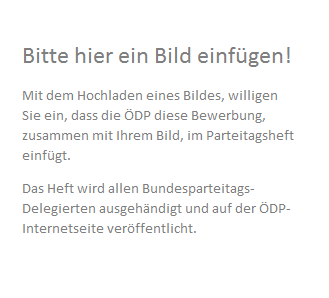 Name			Alter  			Beruf  			Familienstand 		Mitglied seit		LV / KV			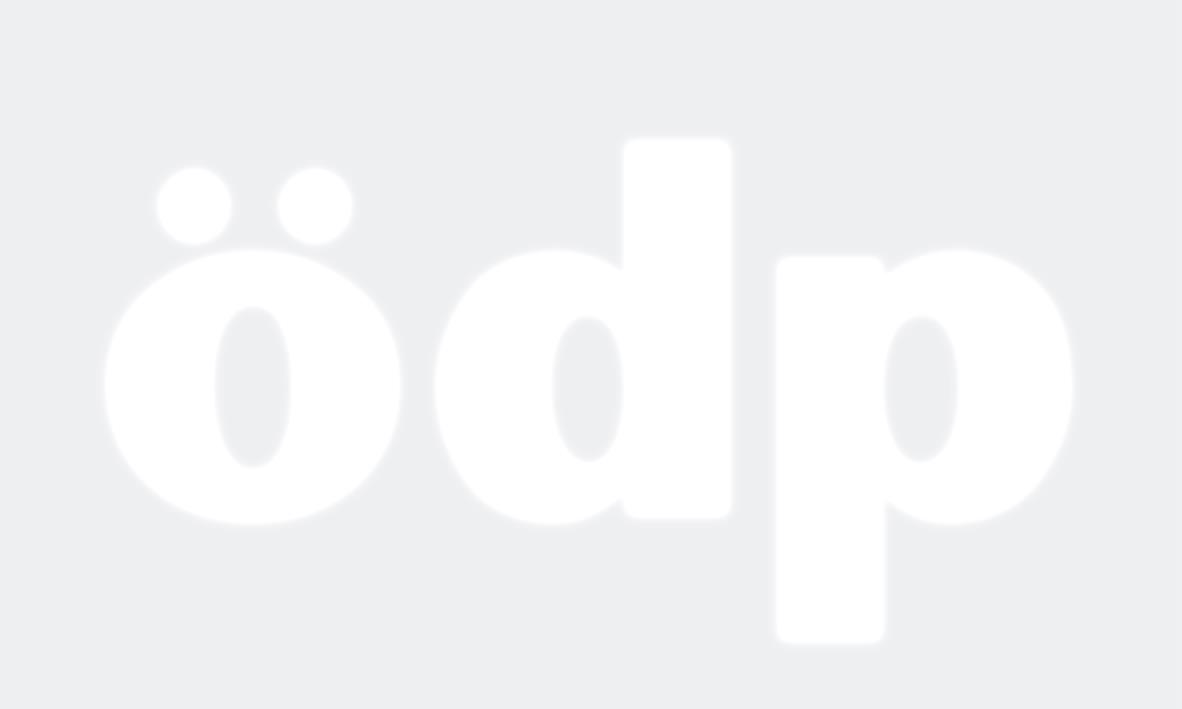 Kandidatur für:Parteitags – Präsidium Ersatzmitglied – Präsidium Ersatzmitglied BundesschiedsgerichtHinweis: alle Angaben sind freiwillig und sollen mit den Änderungsanträgen veröffentlicht werden! Bitte senden Sie uns den Fragebogen auch digital zu, am besten mit Bild, damit wir ihn in den Änderungsanträgen abdrucken können. Bitte halten Sie sich nach Möglichkeit an den vorgegebenen Platz nach dem Motto: „Weniger ist mehr.“Bitte schicken Sie den Fragebogen bis 16.09.2018 an folgende Adresse:ÖDP-Bundesgeschäftsstelle • Pommergasse 1 • 97070 Würzburg • Fax: 0931/40486-29 • Mail: info@oedp.deMeine Qualifikation / juristische Qualifikation (Bundesschiedsgericht):Aktuelle und / oder ehemalige Parteipositionen bzw. Mandate:Was ich noch sagen möchte: